Н а к а з 25.04.2017			                                                                        № 157                                        Про організацію обліку дітейдошкільного віку в 2017 році         Відповідно до законів України  «Про освіту», «Про дошкільну освіту» (ст.19),  «Про місцеве самоврядування в Україні» (ст.32),  на підставі листа Міністерства освіти і науки України від 07.05.2007 № 1/9-263 «Про організацію обліку дітей дошкільного віку», наказів Департаменту освіти Харківської міської ради від 23.03.2017 № 81  «Про організацію обліку дітей дошкільного віку                                      в 2017 році», адміністрації Немишлянського району Харківської міської ради                     від 21.04.2017  № 66 «Про закріплення території обслуговування за дошкільними навчальними закладами району та Харківським навчально-виховним комплексом № 180 Харківської міської ради Харківської області в 2017 році», з метою своєчасного обліку дітей дошкільного віку  (від народження до шести років) НАКАЗУЮ:         1. Призначити відповідального за виконання роботи, пов’язаної з обліком дітей дошкільного віку головного спеціаліста Управління освіти адміністрації Немишлянського району Харківської міської ради Денисенко Г.О.           2. Головному спеціалісту Управління освіти  адміністрації Немишлянського району Харківської міської ради Денисенко Г.О.:        2.1. Організувати і забезпечити проведення щорічного обліку дітей  дошкільного віку, які мешкають на території району.                                                                 До 25.08.2017        2.2. Довести  до  відома  керівників  навчальних закладів територію обслуговування  за кожним навчальним закладом району в 2017 році.                    Терміново        2.3. Призначити завідувачів дошкільних навчальних закладів відповідальними за  звітність щодо обліку дітей дошкільного віку: інформація про загальну кількість дитячого населення віком від народження до 6 років відповідно до   закріпленої за дошкільним навчальним закладом території обслуговування (додаток 1); інформація про форми здобуття дошкільної освіти відповідно до закріпленої за дошкільним навчальним закладом території обслуговування  (додаток 2); списки дітей дошкільного віку від народження до 6 років (додаток 3); списки дітей дошкільного віку від народження до 6 років з вадами розумового та фізичного розвитку, які повинні виховуватися та навчатися у закладах для дітей, які потребують соціальної допомоги та соціальної реабілітації, а також тих, які не можуть виховуватися та навчатися (додаток 4) та провести з ними відповідний інструктаж.                                                                                                         Терміново        2.4.  На підставі звітів завідувачів дошкільних навчальних закладів скласти  статистичні звіти: інформація про загальну кількість дитячого населення віком від народження до 6 років відповідно до закріпленої за дошкільним навчальним закладом території обслуговування (додаток 1); інформація про форми здобуття дошкільної освіти відповідно до закріпленої за дошкільним навчальним закладом території обслуговування  (додаток 2)  і надати їх до Департаменту освіти Харківської міської ради.                                                                                                   До 05.09.2017       2.5. Створити персоніфікований банк даних дітей дошкільного віку (від народження до 6 років) за формою додатка 3.                                                                                                    До 05.09.2017Завідувачам дошкільних навчальних закладів району:Видати     наказ     про    проведення    обліку    дітей    дошкільного    віку            в 2017 році, де зазначити створення робочих груп з обліку дітей  та створити умови для їх роботи.                                                                                                    До 16.05.2017        3.2.    Забезпечити:         3.2.1. Складання робочими групами списків дітей дошкільного віку на підставі документів первинного обліку громадян, що зберігаються у житлово-експлуатаційних організаціях, управліннях житлово-будівельних кооперативів, органах місцевого самоврядування тощо.До 15.08.2017          3.2.2. Уточнення складених списків безпосередньо за місцем проживання, які не перебувають на первинному обліку, але  проживають на  території обслуговування дошкільного навчального закладу.До 25.08.2017        3.2.3. Подання до Управління освіти звіти уточнених списків дітей дошкільного віку від народження  до 6 років на паперових носіях за формами додатків 1- 4.          До 25.08.2017         3.3. Створити персоніфіковані банки даних відомостей про дітей           дошкільного віку на основі уточнених списків (програма Ekcel, шрифт № 12). Списки дітей згрупувати за роками народження від 2011 до 2017, враховуючи місяць та число народження та місце здобуття дошкільної освіти. До 25.08.2017         3.4.   Провести у різних формах роз’яснювальну та консультативну роботу серед педагогічних працівників батьків та громадськості щодо переваг суспільного дошкільного виховання, необхідності дошкільної підготовки дітей старшого дошкільного віку.З 15.05.2017 до 15.08.20174. Завідувачу лабораторії комп’ютерних технологій в освіті Управління освіти адміністрації Немишлянського району Харківської міської ради                                       Ковецькому Д.І. розмістити цей наказ на  офіційному сайті Управління освіти.До 10.05.2017        5. Контроль за виконанням цього наказу залишаю за собою.Начальник Управління освіти                                                                С.І. ЛогачоваДенисенко  392 13 75Оригінал підписаноЗ наказом ознайомлені:КЗ «ДНЗ № 138»                                                            КЗ «ДНЗ № 377»КЗ «ДНЗ № 223»                                                            КЗ «ДНЗ № 361»           КЗ «ДНЗ № 237»                                                            КЗ «ДНЗ № 383»КЗ «ДНЗ № 265»                                                            КЗ «ДНЗ № 384»     КЗ «ДНЗ № 267»                                                            КЗ «ДНЗ № 393»                                                               КЗ «ДНЗ № 288»                                                            КЗ «ДНЗ № 428»КЗ «ДНЗ № 294»                                                            КЗ «ДНЗ № 429» КЗ «ДНЗ № 309»                                                            КЗ «ДНЗ № 311»  НВК № 180                                                                     КЗ «ДНЗ № 1»                                                                                                                      Додаток 1Інформація про загальну кількість  дитячого населення віком від народження  до 6 років відповідно до закріпленій території обслуговування  за  КЗ «ДНЗ № _____»Денисенко  392 13 75                                                                                                                      Додаток 2Інформація про форми здобуття дошкільної освіти  відповідно до закріпленої  території обслуговування  КЗ «ДНЗ № _____»  Денисенко  392 13 75                                                                                                                      Додаток 3СПИСОКдітей дошкільного віку від народження до 6 років  відповідно до закріпленої території обслуговування  КЗ «ДНЗ № _____»                                                                                                                      Додаток 4СПИСОКдітей-інвалідів  дошкільного віку від 0 до 6  відповідно до закріпленої території обслуговування  КЗ «ДНЗ № _____»Денисенко  392 13 75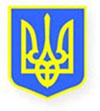                        УКРАЇНА                                                      УКРАИНА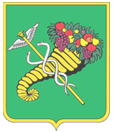 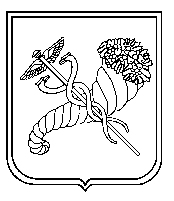 Роки народженняВсього дітейВсього дітейВсього дітейВсього відвідують ДНЗ+НВК(у т.ч. приватні)Всього відвідують ДНЗ+НВК(у т.ч. приватні)Всього відвідують ДНЗ+НВК(у т.ч. приватні)Відсоток охопленняВідсоток охопленняВідсоток охопленняВсього не відвідують ДНЗ+НВКВсього не відвідують ДНЗ+НВК2011 (з 01.09.2011)20122012з 01.01.по 31.08з 01.09.по 31.12з 01.09.по 31.12з 01.01.по 31.08з 01.01.по 31.08з 01.09.по 31.12з 01.01.по 31.08з 01.09.по 31.12з 01.09.по 31.12з 01.01.по 31.08з 01.09.по 31.122012 2013 2013з 01.01.по 31.08з 01.09.по 31.12з 01.09.по 31.12з 01.01.по 31.08з 01.01.по 31.08з 01.09.по 31.12з 01.01.по 31.08з 01.09.по 31.12з 01.09.по 31.12з 01.01.по 31.08з 01.09.по 31.12 201320142014з 01.01.по 31.08з 01.09.по 31.12з 01.09.по 31.12з 01.01.по 31.08з 01.09.по 31.12з 01.09.по 31.12з 01.01.по 31.08з 01.01.по 31.08з 01.09.по 31.12з 01.01.по 31.08з 01.09.по 31.12201420152015з 01.01.по 31.08з 01.09.по 31.12з 01.09.по 31.12з 01.01.по 31.08	з 01.09.по 31.12	з 01.09.по 31.12з 01.01.по 31.08з 01.01.по 31.08з 01.09.по 31.12з 01.01.по 31.08з 01.09.по 31.12201520162016 з 01.01.по 31.08з 01.09.по 31.12з 01.09.по 31.12з 01.01.по 31.08з 01.09.по 31.12з 01.09.по 31.12з 01.01.по 31.08з 01.01.по 31.08з 01.09.по 31.12з 01.01.по 31.08 з 01.09.по 31.1220162017УсьогоРік народженняОхоплення дітей дошкільною освітоюОхоплення дітей дошкільною освітоюУ тому числіУ тому числіУ тому числіУ тому числіУ тому числіУ тому числіУ тому числіУ тому числіУ тому числіРік народженняОхоплення дітей дошкільною освітоюОхоплення дітей дошкільною освітоюОхоплено ДНЗ (НВК)Охоплено різними формамиОхоплено різними формамиОхоплено різними формамиОхоплено різними формамиОхоплено різними формамиОхоплено різними формамиОхоплено різними формамиОхоплено різними формамиРік народженняОхоплення дітей дошкільною освітоюОхоплення дітей дошкільною освітоюОхоплено ДНЗ (НВК)Групи при ЗОШГрупи при ЗОШГрупи при ПНЗГрупи при ПНЗСоц.патро-натПриватні групи фізичних осібПриватні групи фізичних осібІншіРік народженняВсього%ВсьогоКількість групкількість дітейКількість групкількість дітейВсьогоКількість групкількість дітейВсього2011 (з 01.09.2011)201220132014201520162017 Усього№ з/пАдреса дитини – (вулиця, номер будинку і квартири)Прізвище, ім’я та по батькові матері,  батька або осіб, які їх замінюютьПрізви-ще, ім’я та по батькові дитиниВідомості про дитинуВідомості про дитинуВідомості про дитинуВідомості про дитинуМісце виховання або навчання дитиниПримітки№ з/пАдреса дитини – (вулиця, номер будинку і квартири)Прізвище, ім’я та по батькові матері,  батька або осіб, які їх замінюютьПрізви-ще, ім’я та по батькові дитиниСтатьДата народжен-ня:Дата народжен-ня:Дата народжен-ня:Місце виховання або навчання дитиниПримітки№ з/пАдреса дитини – (вулиця, номер будинку і квартири)Прізвище, ім’я та по батькові матері,  батька або осіб, які їх замінюютьПрізви-ще, ім’я та по батькові дитиниж/чрікмісяцьчислоМісце виховання або навчання дитиниПримітки12345678910№ п/пАдреса дитини – (вулиця, номер будинку і квартири)Прізвище, ім’я та по батькові матері, батька або осіб, які їх замінюютьВідомості про дитинуВідомості про дитинуВідомості про дитинуВідомості про дитинуВідомості про дитинуВідомості про дитинуПримітки№ п/пАдреса дитини – (вулиця, номер будинку і квартири)Прізвище, ім’я та по батькові матері, батька або осіб, які їх замінюютьПрізвище, ім’я та по батькові дитиниСтатьДата народження:Дата народження:Дата народження:ДіагнозПримітки№ п/пАдреса дитини – (вулиця, номер будинку і квартири)Прізвище, ім’я та по батькові матері, батька або осіб, які їх замінюютьПрізвище, ім’я та по батькові дитиниСтатьРікмісяцьчислоДіагнозПримітки12345678910